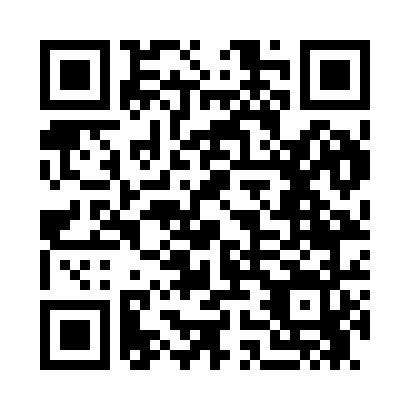 Prayer times for Wila, Missouri, USAMon 1 Jul 2024 - Wed 31 Jul 2024High Latitude Method: Angle Based RulePrayer Calculation Method: Islamic Society of North AmericaAsar Calculation Method: ShafiPrayer times provided by https://www.salahtimes.comDateDayFajrSunriseDhuhrAsrMaghribIsha1Mon4:165:451:034:548:229:502Tue4:165:451:034:548:219:503Wed4:175:461:044:558:219:504Thu4:185:461:044:558:219:495Fri4:185:471:044:558:219:496Sat4:195:471:044:558:219:497Sun4:205:481:044:558:209:488Mon4:215:481:044:558:209:489Tue4:225:491:054:558:209:4710Wed4:225:501:054:558:209:4711Thu4:235:501:054:558:199:4612Fri4:245:511:054:568:199:4513Sat4:255:511:054:568:189:4514Sun4:265:521:054:568:189:4415Mon4:275:531:054:568:179:4316Tue4:285:541:054:568:179:4217Wed4:295:541:054:568:169:4218Thu4:305:551:054:568:169:4119Fri4:315:561:064:568:159:4020Sat4:325:561:064:558:149:3921Sun4:335:571:064:558:149:3822Mon4:345:581:064:558:139:3723Tue4:355:591:064:558:129:3624Wed4:365:591:064:558:129:3525Thu4:376:001:064:558:119:3426Fri4:386:011:064:558:109:3327Sat4:396:021:064:558:099:3228Sun4:406:031:064:558:089:3129Mon4:416:031:064:548:079:3030Tue4:426:041:064:548:079:2831Wed4:436:051:064:548:069:27